東京土建本部事業所対策委員会宛て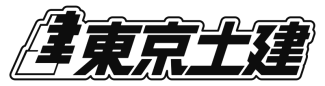 第三回事業所セミナー（8/25）申込書「申し込みシート」に必要事項をご記入の上、ＦＡＸ にてご送信下さい。　申込日（　　）月（　　）日　　記入者のお名前（　　　　　　　）お問い合わせは、東京土建本部 事業所対策委員会Tel ０３－５３３２－３９７１   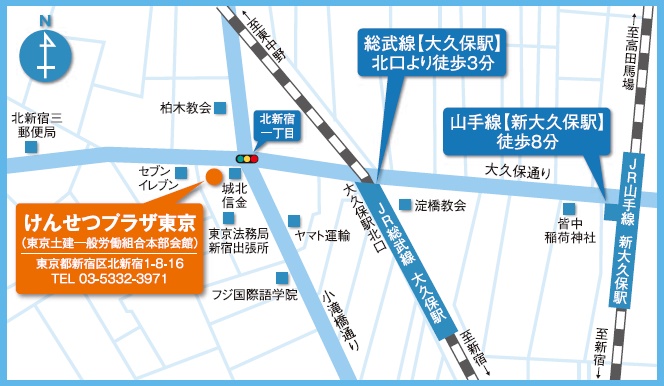 Fax ０３－５３３２－３９７２会場：けんせつプラザ東京（東京都新宿区北新宿1-8-16）事業所名所属支部名（組合員の方）　　　　　　　　　　　支部代表者名事業所所在地電話・ＦＡＸ番号 Tel                     Fax Tel                     Fax参加者氏名・人数氏名　　　　　　　　　　　　　　　　　　　　　　　　　　　　　　　　　人氏名　　　　　　　　　　　　　　　　　　　　　　　　　　　　　　　　　人参加方法会場に来所　・　オンライン（ZOOM）会場に来所　・　オンライン（ZOOM）Mailアドレス（オンライン参加者）オンラインでの参加が初めての方のみご記入くださいオンラインでの参加が初めての方のみご記入ください個別相談がある方は、簡単な内容を記載してください